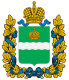 МИНИСТЕРСТВОМИНИСТЕРСТВОМИНИСТЕРСТВОМИНИСТЕРСТВОМИНИСТЕРСТВОМИНИСТЕРСТВОМИНИСТЕРСТВОМИНИСТЕРСТВОКОНКУРЕНТНОЙ ПОЛИТИКИКОНКУРЕНТНОЙ ПОЛИТИКИКОНКУРЕНТНОЙ ПОЛИТИКИКОНКУРЕНТНОЙ ПОЛИТИКИКОНКУРЕНТНОЙ ПОЛИТИКИКОНКУРЕНТНОЙ ПОЛИТИКИКОНКУРЕНТНОЙ ПОЛИТИКИКОНКУРЕНТНОЙ ПОЛИТИКИКАЛУЖСКОЙ ОБЛАСТИКАЛУЖСКОЙ ОБЛАСТИКАЛУЖСКОЙ ОБЛАСТИКАЛУЖСКОЙ ОБЛАСТИКАЛУЖСКОЙ ОБЛАСТИКАЛУЖСКОЙ ОБЛАСТИКАЛУЖСКОЙ ОБЛАСТИКАЛУЖСКОЙ ОБЛАСТИП Р И К А ЗП Р И К А ЗП Р И К А ЗП Р И К А ЗП Р И К А ЗП Р И К А ЗП Р И К А ЗП Р И К А Зот20 декабря 2018 г.20 декабря 2018 г.20 декабря 2018 г.20 декабря 2018 г.№557-РК557-РКОб отмене некоторых приказов министерства конкурентной политики Калужской областиОб отмене некоторых приказов министерства конкурентной политики Калужской областиОб отмене некоторых приказов министерства конкурентной политики Калужской областиОб отмене некоторых приказов министерства конкурентной политики Калужской областиОб отмене некоторых приказов министерства конкурентной политики Калужской областиОб отмене некоторых приказов министерства конкурентной политики Калужской областиОб отмене некоторых приказов министерства конкурентной политики Калужской областиОб отмене некоторых приказов министерства конкурентной политики Калужской областиОб отмене некоторых приказов министерства конкурентной политики Калужской областиОб отмене некоторых приказов министерства конкурентной политики Калужской области	В соответствии с  Положением о министерстве конкурентной политики Калужской области, утверждённым постановлением Правительства Калужской области от 04.04.2007 № 88 (в ред. постановлений Правительства Калужской области от 07.06.2007 № 145, от 06.09.2007 № 214, от 09.11.2007 № 285, от 22.04.2008 № 171, от 09.09.2010 № 355, от 17.01.2011 № 12, от 24.01.2012 № 20, от 02.05.2012 № 221, от 05.06.2012 № 278, от 17.12.2012 № 627, от 01.03.2013 № 112, от 02.08.2013 № 403, от 26.02.2014 № 128, от 26.03.2014 № 196, от 01.02.2016 № 62, от 18.05.2016 № 294, от 16.11.2016 № 617, от 18.01.2017 № 26, от 29.03.2017 № 173, от 26.07.2017 № 425, от 31.10.2017 № 623, от 06.12.2017 № 714, от 18.12.2017 № 748, от 05.02.2018 № 81,от 30.08.2018 № 523, от 05.10.2018 № 611, от 07.12.2018 № 742), на основании протокола заседания комиссии по тарифам и ценам министерства конкурентной политики Калужской области от 20.12.2018 ПРИКАЗЫВАЮ:	В соответствии с  Положением о министерстве конкурентной политики Калужской области, утверждённым постановлением Правительства Калужской области от 04.04.2007 № 88 (в ред. постановлений Правительства Калужской области от 07.06.2007 № 145, от 06.09.2007 № 214, от 09.11.2007 № 285, от 22.04.2008 № 171, от 09.09.2010 № 355, от 17.01.2011 № 12, от 24.01.2012 № 20, от 02.05.2012 № 221, от 05.06.2012 № 278, от 17.12.2012 № 627, от 01.03.2013 № 112, от 02.08.2013 № 403, от 26.02.2014 № 128, от 26.03.2014 № 196, от 01.02.2016 № 62, от 18.05.2016 № 294, от 16.11.2016 № 617, от 18.01.2017 № 26, от 29.03.2017 № 173, от 26.07.2017 № 425, от 31.10.2017 № 623, от 06.12.2017 № 714, от 18.12.2017 № 748, от 05.02.2018 № 81,от 30.08.2018 № 523, от 05.10.2018 № 611, от 07.12.2018 № 742), на основании протокола заседания комиссии по тарифам и ценам министерства конкурентной политики Калужской области от 20.12.2018 ПРИКАЗЫВАЮ:	В соответствии с  Положением о министерстве конкурентной политики Калужской области, утверждённым постановлением Правительства Калужской области от 04.04.2007 № 88 (в ред. постановлений Правительства Калужской области от 07.06.2007 № 145, от 06.09.2007 № 214, от 09.11.2007 № 285, от 22.04.2008 № 171, от 09.09.2010 № 355, от 17.01.2011 № 12, от 24.01.2012 № 20, от 02.05.2012 № 221, от 05.06.2012 № 278, от 17.12.2012 № 627, от 01.03.2013 № 112, от 02.08.2013 № 403, от 26.02.2014 № 128, от 26.03.2014 № 196, от 01.02.2016 № 62, от 18.05.2016 № 294, от 16.11.2016 № 617, от 18.01.2017 № 26, от 29.03.2017 № 173, от 26.07.2017 № 425, от 31.10.2017 № 623, от 06.12.2017 № 714, от 18.12.2017 № 748, от 05.02.2018 № 81,от 30.08.2018 № 523, от 05.10.2018 № 611, от 07.12.2018 № 742), на основании протокола заседания комиссии по тарифам и ценам министерства конкурентной политики Калужской области от 20.12.2018 ПРИКАЗЫВАЮ:	В соответствии с  Положением о министерстве конкурентной политики Калужской области, утверждённым постановлением Правительства Калужской области от 04.04.2007 № 88 (в ред. постановлений Правительства Калужской области от 07.06.2007 № 145, от 06.09.2007 № 214, от 09.11.2007 № 285, от 22.04.2008 № 171, от 09.09.2010 № 355, от 17.01.2011 № 12, от 24.01.2012 № 20, от 02.05.2012 № 221, от 05.06.2012 № 278, от 17.12.2012 № 627, от 01.03.2013 № 112, от 02.08.2013 № 403, от 26.02.2014 № 128, от 26.03.2014 № 196, от 01.02.2016 № 62, от 18.05.2016 № 294, от 16.11.2016 № 617, от 18.01.2017 № 26, от 29.03.2017 № 173, от 26.07.2017 № 425, от 31.10.2017 № 623, от 06.12.2017 № 714, от 18.12.2017 № 748, от 05.02.2018 № 81,от 30.08.2018 № 523, от 05.10.2018 № 611, от 07.12.2018 № 742), на основании протокола заседания комиссии по тарифам и ценам министерства конкурентной политики Калужской области от 20.12.2018 ПРИКАЗЫВАЮ:	В соответствии с  Положением о министерстве конкурентной политики Калужской области, утверждённым постановлением Правительства Калужской области от 04.04.2007 № 88 (в ред. постановлений Правительства Калужской области от 07.06.2007 № 145, от 06.09.2007 № 214, от 09.11.2007 № 285, от 22.04.2008 № 171, от 09.09.2010 № 355, от 17.01.2011 № 12, от 24.01.2012 № 20, от 02.05.2012 № 221, от 05.06.2012 № 278, от 17.12.2012 № 627, от 01.03.2013 № 112, от 02.08.2013 № 403, от 26.02.2014 № 128, от 26.03.2014 № 196, от 01.02.2016 № 62, от 18.05.2016 № 294, от 16.11.2016 № 617, от 18.01.2017 № 26, от 29.03.2017 № 173, от 26.07.2017 № 425, от 31.10.2017 № 623, от 06.12.2017 № 714, от 18.12.2017 № 748, от 05.02.2018 № 81,от 30.08.2018 № 523, от 05.10.2018 № 611, от 07.12.2018 № 742), на основании протокола заседания комиссии по тарифам и ценам министерства конкурентной политики Калужской области от 20.12.2018 ПРИКАЗЫВАЮ:	В соответствии с  Положением о министерстве конкурентной политики Калужской области, утверждённым постановлением Правительства Калужской области от 04.04.2007 № 88 (в ред. постановлений Правительства Калужской области от 07.06.2007 № 145, от 06.09.2007 № 214, от 09.11.2007 № 285, от 22.04.2008 № 171, от 09.09.2010 № 355, от 17.01.2011 № 12, от 24.01.2012 № 20, от 02.05.2012 № 221, от 05.06.2012 № 278, от 17.12.2012 № 627, от 01.03.2013 № 112, от 02.08.2013 № 403, от 26.02.2014 № 128, от 26.03.2014 № 196, от 01.02.2016 № 62, от 18.05.2016 № 294, от 16.11.2016 № 617, от 18.01.2017 № 26, от 29.03.2017 № 173, от 26.07.2017 № 425, от 31.10.2017 № 623, от 06.12.2017 № 714, от 18.12.2017 № 748, от 05.02.2018 № 81,от 30.08.2018 № 523, от 05.10.2018 № 611, от 07.12.2018 № 742), на основании протокола заседания комиссии по тарифам и ценам министерства конкурентной политики Калужской области от 20.12.2018 ПРИКАЗЫВАЮ:	В соответствии с  Положением о министерстве конкурентной политики Калужской области, утверждённым постановлением Правительства Калужской области от 04.04.2007 № 88 (в ред. постановлений Правительства Калужской области от 07.06.2007 № 145, от 06.09.2007 № 214, от 09.11.2007 № 285, от 22.04.2008 № 171, от 09.09.2010 № 355, от 17.01.2011 № 12, от 24.01.2012 № 20, от 02.05.2012 № 221, от 05.06.2012 № 278, от 17.12.2012 № 627, от 01.03.2013 № 112, от 02.08.2013 № 403, от 26.02.2014 № 128, от 26.03.2014 № 196, от 01.02.2016 № 62, от 18.05.2016 № 294, от 16.11.2016 № 617, от 18.01.2017 № 26, от 29.03.2017 № 173, от 26.07.2017 № 425, от 31.10.2017 № 623, от 06.12.2017 № 714, от 18.12.2017 № 748, от 05.02.2018 № 81,от 30.08.2018 № 523, от 05.10.2018 № 611, от 07.12.2018 № 742), на основании протокола заседания комиссии по тарифам и ценам министерства конкурентной политики Калужской области от 20.12.2018 ПРИКАЗЫВАЮ:	В соответствии с  Положением о министерстве конкурентной политики Калужской области, утверждённым постановлением Правительства Калужской области от 04.04.2007 № 88 (в ред. постановлений Правительства Калужской области от 07.06.2007 № 145, от 06.09.2007 № 214, от 09.11.2007 № 285, от 22.04.2008 № 171, от 09.09.2010 № 355, от 17.01.2011 № 12, от 24.01.2012 № 20, от 02.05.2012 № 221, от 05.06.2012 № 278, от 17.12.2012 № 627, от 01.03.2013 № 112, от 02.08.2013 № 403, от 26.02.2014 № 128, от 26.03.2014 № 196, от 01.02.2016 № 62, от 18.05.2016 № 294, от 16.11.2016 № 617, от 18.01.2017 № 26, от 29.03.2017 № 173, от 26.07.2017 № 425, от 31.10.2017 № 623, от 06.12.2017 № 714, от 18.12.2017 № 748, от 05.02.2018 № 81,от 30.08.2018 № 523, от 05.10.2018 № 611, от 07.12.2018 № 742), на основании протокола заседания комиссии по тарифам и ценам министерства конкурентной политики Калужской области от 20.12.2018 ПРИКАЗЫВАЮ:	В соответствии с  Положением о министерстве конкурентной политики Калужской области, утверждённым постановлением Правительства Калужской области от 04.04.2007 № 88 (в ред. постановлений Правительства Калужской области от 07.06.2007 № 145, от 06.09.2007 № 214, от 09.11.2007 № 285, от 22.04.2008 № 171, от 09.09.2010 № 355, от 17.01.2011 № 12, от 24.01.2012 № 20, от 02.05.2012 № 221, от 05.06.2012 № 278, от 17.12.2012 № 627, от 01.03.2013 № 112, от 02.08.2013 № 403, от 26.02.2014 № 128, от 26.03.2014 № 196, от 01.02.2016 № 62, от 18.05.2016 № 294, от 16.11.2016 № 617, от 18.01.2017 № 26, от 29.03.2017 № 173, от 26.07.2017 № 425, от 31.10.2017 № 623, от 06.12.2017 № 714, от 18.12.2017 № 748, от 05.02.2018 № 81,от 30.08.2018 № 523, от 05.10.2018 № 611, от 07.12.2018 № 742), на основании протокола заседания комиссии по тарифам и ценам министерства конкурентной политики Калужской области от 20.12.2018 ПРИКАЗЫВАЮ:	В соответствии с  Положением о министерстве конкурентной политики Калужской области, утверждённым постановлением Правительства Калужской области от 04.04.2007 № 88 (в ред. постановлений Правительства Калужской области от 07.06.2007 № 145, от 06.09.2007 № 214, от 09.11.2007 № 285, от 22.04.2008 № 171, от 09.09.2010 № 355, от 17.01.2011 № 12, от 24.01.2012 № 20, от 02.05.2012 № 221, от 05.06.2012 № 278, от 17.12.2012 № 627, от 01.03.2013 № 112, от 02.08.2013 № 403, от 26.02.2014 № 128, от 26.03.2014 № 196, от 01.02.2016 № 62, от 18.05.2016 № 294, от 16.11.2016 № 617, от 18.01.2017 № 26, от 29.03.2017 № 173, от 26.07.2017 № 425, от 31.10.2017 № 623, от 06.12.2017 № 714, от 18.12.2017 № 748, от 05.02.2018 № 81,от 30.08.2018 № 523, от 05.10.2018 № 611, от 07.12.2018 № 742), на основании протокола заседания комиссии по тарифам и ценам министерства конкурентной политики Калужской области от 20.12.2018 ПРИКАЗЫВАЮ:	В соответствии с  Положением о министерстве конкурентной политики Калужской области, утверждённым постановлением Правительства Калужской области от 04.04.2007 № 88 (в ред. постановлений Правительства Калужской области от 07.06.2007 № 145, от 06.09.2007 № 214, от 09.11.2007 № 285, от 22.04.2008 № 171, от 09.09.2010 № 355, от 17.01.2011 № 12, от 24.01.2012 № 20, от 02.05.2012 № 221, от 05.06.2012 № 278, от 17.12.2012 № 627, от 01.03.2013 № 112, от 02.08.2013 № 403, от 26.02.2014 № 128, от 26.03.2014 № 196, от 01.02.2016 № 62, от 18.05.2016 № 294, от 16.11.2016 № 617, от 18.01.2017 № 26, от 29.03.2017 № 173, от 26.07.2017 № 425, от 31.10.2017 № 623, от 06.12.2017 № 714, от 18.12.2017 № 748, от 05.02.2018 № 81,от 30.08.2018 № 523, от 05.10.2018 № 611, от 07.12.2018 № 742), на основании протокола заседания комиссии по тарифам и ценам министерства конкурентной политики Калужской области от 20.12.2018 ПРИКАЗЫВАЮ:	В соответствии с  Положением о министерстве конкурентной политики Калужской области, утверждённым постановлением Правительства Калужской области от 04.04.2007 № 88 (в ред. постановлений Правительства Калужской области от 07.06.2007 № 145, от 06.09.2007 № 214, от 09.11.2007 № 285, от 22.04.2008 № 171, от 09.09.2010 № 355, от 17.01.2011 № 12, от 24.01.2012 № 20, от 02.05.2012 № 221, от 05.06.2012 № 278, от 17.12.2012 № 627, от 01.03.2013 № 112, от 02.08.2013 № 403, от 26.02.2014 № 128, от 26.03.2014 № 196, от 01.02.2016 № 62, от 18.05.2016 № 294, от 16.11.2016 № 617, от 18.01.2017 № 26, от 29.03.2017 № 173, от 26.07.2017 № 425, от 31.10.2017 № 623, от 06.12.2017 № 714, от 18.12.2017 № 748, от 05.02.2018 № 81,от 30.08.2018 № 523, от 05.10.2018 № 611, от 07.12.2018 № 742), на основании протокола заседания комиссии по тарифам и ценам министерства конкурентной политики Калужской области от 20.12.2018 ПРИКАЗЫВАЮ:	В соответствии с  Положением о министерстве конкурентной политики Калужской области, утверждённым постановлением Правительства Калужской области от 04.04.2007 № 88 (в ред. постановлений Правительства Калужской области от 07.06.2007 № 145, от 06.09.2007 № 214, от 09.11.2007 № 285, от 22.04.2008 № 171, от 09.09.2010 № 355, от 17.01.2011 № 12, от 24.01.2012 № 20, от 02.05.2012 № 221, от 05.06.2012 № 278, от 17.12.2012 № 627, от 01.03.2013 № 112, от 02.08.2013 № 403, от 26.02.2014 № 128, от 26.03.2014 № 196, от 01.02.2016 № 62, от 18.05.2016 № 294, от 16.11.2016 № 617, от 18.01.2017 № 26, от 29.03.2017 № 173, от 26.07.2017 № 425, от 31.10.2017 № 623, от 06.12.2017 № 714, от 18.12.2017 № 748, от 05.02.2018 № 81,от 30.08.2018 № 523, от 05.10.2018 № 611, от 07.12.2018 № 742), на основании протокола заседания комиссии по тарифам и ценам министерства конкурентной политики Калужской области от 20.12.2018 ПРИКАЗЫВАЮ:	В соответствии с  Положением о министерстве конкурентной политики Калужской области, утверждённым постановлением Правительства Калужской области от 04.04.2007 № 88 (в ред. постановлений Правительства Калужской области от 07.06.2007 № 145, от 06.09.2007 № 214, от 09.11.2007 № 285, от 22.04.2008 № 171, от 09.09.2010 № 355, от 17.01.2011 № 12, от 24.01.2012 № 20, от 02.05.2012 № 221, от 05.06.2012 № 278, от 17.12.2012 № 627, от 01.03.2013 № 112, от 02.08.2013 № 403, от 26.02.2014 № 128, от 26.03.2014 № 196, от 01.02.2016 № 62, от 18.05.2016 № 294, от 16.11.2016 № 617, от 18.01.2017 № 26, от 29.03.2017 № 173, от 26.07.2017 № 425, от 31.10.2017 № 623, от 06.12.2017 № 714, от 18.12.2017 № 748, от 05.02.2018 № 81,от 30.08.2018 № 523, от 05.10.2018 № 611, от 07.12.2018 № 742), на основании протокола заседания комиссии по тарифам и ценам министерства конкурентной политики Калужской области от 20.12.2018 ПРИКАЗЫВАЮ:	В соответствии с  Положением о министерстве конкурентной политики Калужской области, утверждённым постановлением Правительства Калужской области от 04.04.2007 № 88 (в ред. постановлений Правительства Калужской области от 07.06.2007 № 145, от 06.09.2007 № 214, от 09.11.2007 № 285, от 22.04.2008 № 171, от 09.09.2010 № 355, от 17.01.2011 № 12, от 24.01.2012 № 20, от 02.05.2012 № 221, от 05.06.2012 № 278, от 17.12.2012 № 627, от 01.03.2013 № 112, от 02.08.2013 № 403, от 26.02.2014 № 128, от 26.03.2014 № 196, от 01.02.2016 № 62, от 18.05.2016 № 294, от 16.11.2016 № 617, от 18.01.2017 № 26, от 29.03.2017 № 173, от 26.07.2017 № 425, от 31.10.2017 № 623, от 06.12.2017 № 714, от 18.12.2017 № 748, от 05.02.2018 № 81,от 30.08.2018 № 523, от 05.10.2018 № 611, от 07.12.2018 № 742), на основании протокола заседания комиссии по тарифам и ценам министерства конкурентной политики Калужской области от 20.12.2018 ПРИКАЗЫВАЮ:	В соответствии с  Положением о министерстве конкурентной политики Калужской области, утверждённым постановлением Правительства Калужской области от 04.04.2007 № 88 (в ред. постановлений Правительства Калужской области от 07.06.2007 № 145, от 06.09.2007 № 214, от 09.11.2007 № 285, от 22.04.2008 № 171, от 09.09.2010 № 355, от 17.01.2011 № 12, от 24.01.2012 № 20, от 02.05.2012 № 221, от 05.06.2012 № 278, от 17.12.2012 № 627, от 01.03.2013 № 112, от 02.08.2013 № 403, от 26.02.2014 № 128, от 26.03.2014 № 196, от 01.02.2016 № 62, от 18.05.2016 № 294, от 16.11.2016 № 617, от 18.01.2017 № 26, от 29.03.2017 № 173, от 26.07.2017 № 425, от 31.10.2017 № 623, от 06.12.2017 № 714, от 18.12.2017 № 748, от 05.02.2018 № 81,от 30.08.2018 № 523, от 05.10.2018 № 611, от 07.12.2018 № 742), на основании протокола заседания комиссии по тарифам и ценам министерства конкурентной политики Калужской области от 20.12.2018 ПРИКАЗЫВАЮ:	В соответствии с  Положением о министерстве конкурентной политики Калужской области, утверждённым постановлением Правительства Калужской области от 04.04.2007 № 88 (в ред. постановлений Правительства Калужской области от 07.06.2007 № 145, от 06.09.2007 № 214, от 09.11.2007 № 285, от 22.04.2008 № 171, от 09.09.2010 № 355, от 17.01.2011 № 12, от 24.01.2012 № 20, от 02.05.2012 № 221, от 05.06.2012 № 278, от 17.12.2012 № 627, от 01.03.2013 № 112, от 02.08.2013 № 403, от 26.02.2014 № 128, от 26.03.2014 № 196, от 01.02.2016 № 62, от 18.05.2016 № 294, от 16.11.2016 № 617, от 18.01.2017 № 26, от 29.03.2017 № 173, от 26.07.2017 № 425, от 31.10.2017 № 623, от 06.12.2017 № 714, от 18.12.2017 № 748, от 05.02.2018 № 81,от 30.08.2018 № 523, от 05.10.2018 № 611, от 07.12.2018 № 742), на основании протокола заседания комиссии по тарифам и ценам министерства конкурентной политики Калужской области от 20.12.2018 ПРИКАЗЫВАЮ:1. Отменить приказы министерства конкурентной политики Калужской области от 10.12.2018 № 340-РК «Об установлении тарифов на тепловую энергию (мощность) для  муниципального унитарного предприятия «Хвастовичское коммунальное хозяйство» на 2019-2023 годы», от 17.12.2018 № 494-РК «Об установлении долгосрочных тарифов на горячую воду (горячее водоснабжение) в закрытой системе горячего водоснабжения для муниципального унитарного предприятия «Хвастовичское коммунальное хозяйство»  на 2019 - 2023 годы».1. Отменить приказы министерства конкурентной политики Калужской области от 10.12.2018 № 340-РК «Об установлении тарифов на тепловую энергию (мощность) для  муниципального унитарного предприятия «Хвастовичское коммунальное хозяйство» на 2019-2023 годы», от 17.12.2018 № 494-РК «Об установлении долгосрочных тарифов на горячую воду (горячее водоснабжение) в закрытой системе горячего водоснабжения для муниципального унитарного предприятия «Хвастовичское коммунальное хозяйство»  на 2019 - 2023 годы».1. Отменить приказы министерства конкурентной политики Калужской области от 10.12.2018 № 340-РК «Об установлении тарифов на тепловую энергию (мощность) для  муниципального унитарного предприятия «Хвастовичское коммунальное хозяйство» на 2019-2023 годы», от 17.12.2018 № 494-РК «Об установлении долгосрочных тарифов на горячую воду (горячее водоснабжение) в закрытой системе горячего водоснабжения для муниципального унитарного предприятия «Хвастовичское коммунальное хозяйство»  на 2019 - 2023 годы».1. Отменить приказы министерства конкурентной политики Калужской области от 10.12.2018 № 340-РК «Об установлении тарифов на тепловую энергию (мощность) для  муниципального унитарного предприятия «Хвастовичское коммунальное хозяйство» на 2019-2023 годы», от 17.12.2018 № 494-РК «Об установлении долгосрочных тарифов на горячую воду (горячее водоснабжение) в закрытой системе горячего водоснабжения для муниципального унитарного предприятия «Хвастовичское коммунальное хозяйство»  на 2019 - 2023 годы».1. Отменить приказы министерства конкурентной политики Калужской области от 10.12.2018 № 340-РК «Об установлении тарифов на тепловую энергию (мощность) для  муниципального унитарного предприятия «Хвастовичское коммунальное хозяйство» на 2019-2023 годы», от 17.12.2018 № 494-РК «Об установлении долгосрочных тарифов на горячую воду (горячее водоснабжение) в закрытой системе горячего водоснабжения для муниципального унитарного предприятия «Хвастовичское коммунальное хозяйство»  на 2019 - 2023 годы».1. Отменить приказы министерства конкурентной политики Калужской области от 10.12.2018 № 340-РК «Об установлении тарифов на тепловую энергию (мощность) для  муниципального унитарного предприятия «Хвастовичское коммунальное хозяйство» на 2019-2023 годы», от 17.12.2018 № 494-РК «Об установлении долгосрочных тарифов на горячую воду (горячее водоснабжение) в закрытой системе горячего водоснабжения для муниципального унитарного предприятия «Хвастовичское коммунальное хозяйство»  на 2019 - 2023 годы».1. Отменить приказы министерства конкурентной политики Калужской области от 10.12.2018 № 340-РК «Об установлении тарифов на тепловую энергию (мощность) для  муниципального унитарного предприятия «Хвастовичское коммунальное хозяйство» на 2019-2023 годы», от 17.12.2018 № 494-РК «Об установлении долгосрочных тарифов на горячую воду (горячее водоснабжение) в закрытой системе горячего водоснабжения для муниципального унитарного предприятия «Хвастовичское коммунальное хозяйство»  на 2019 - 2023 годы».1. Отменить приказы министерства конкурентной политики Калужской области от 10.12.2018 № 340-РК «Об установлении тарифов на тепловую энергию (мощность) для  муниципального унитарного предприятия «Хвастовичское коммунальное хозяйство» на 2019-2023 годы», от 17.12.2018 № 494-РК «Об установлении долгосрочных тарифов на горячую воду (горячее водоснабжение) в закрытой системе горячего водоснабжения для муниципального унитарного предприятия «Хвастовичское коммунальное хозяйство»  на 2019 - 2023 годы».1. Отменить приказы министерства конкурентной политики Калужской области от 10.12.2018 № 340-РК «Об установлении тарифов на тепловую энергию (мощность) для  муниципального унитарного предприятия «Хвастовичское коммунальное хозяйство» на 2019-2023 годы», от 17.12.2018 № 494-РК «Об установлении долгосрочных тарифов на горячую воду (горячее водоснабжение) в закрытой системе горячего водоснабжения для муниципального унитарного предприятия «Хвастовичское коммунальное хозяйство»  на 2019 - 2023 годы».1. Отменить приказы министерства конкурентной политики Калужской области от 10.12.2018 № 340-РК «Об установлении тарифов на тепловую энергию (мощность) для  муниципального унитарного предприятия «Хвастовичское коммунальное хозяйство» на 2019-2023 годы», от 17.12.2018 № 494-РК «Об установлении долгосрочных тарифов на горячую воду (горячее водоснабжение) в закрытой системе горячего водоснабжения для муниципального унитарного предприятия «Хвастовичское коммунальное хозяйство»  на 2019 - 2023 годы».1. Отменить приказы министерства конкурентной политики Калужской области от 10.12.2018 № 340-РК «Об установлении тарифов на тепловую энергию (мощность) для  муниципального унитарного предприятия «Хвастовичское коммунальное хозяйство» на 2019-2023 годы», от 17.12.2018 № 494-РК «Об установлении долгосрочных тарифов на горячую воду (горячее водоснабжение) в закрытой системе горячего водоснабжения для муниципального унитарного предприятия «Хвастовичское коммунальное хозяйство»  на 2019 - 2023 годы».1. Отменить приказы министерства конкурентной политики Калужской области от 10.12.2018 № 340-РК «Об установлении тарифов на тепловую энергию (мощность) для  муниципального унитарного предприятия «Хвастовичское коммунальное хозяйство» на 2019-2023 годы», от 17.12.2018 № 494-РК «Об установлении долгосрочных тарифов на горячую воду (горячее водоснабжение) в закрытой системе горячего водоснабжения для муниципального унитарного предприятия «Хвастовичское коммунальное хозяйство»  на 2019 - 2023 годы».1. Отменить приказы министерства конкурентной политики Калужской области от 10.12.2018 № 340-РК «Об установлении тарифов на тепловую энергию (мощность) для  муниципального унитарного предприятия «Хвастовичское коммунальное хозяйство» на 2019-2023 годы», от 17.12.2018 № 494-РК «Об установлении долгосрочных тарифов на горячую воду (горячее водоснабжение) в закрытой системе горячего водоснабжения для муниципального унитарного предприятия «Хвастовичское коммунальное хозяйство»  на 2019 - 2023 годы».1. Отменить приказы министерства конкурентной политики Калужской области от 10.12.2018 № 340-РК «Об установлении тарифов на тепловую энергию (мощность) для  муниципального унитарного предприятия «Хвастовичское коммунальное хозяйство» на 2019-2023 годы», от 17.12.2018 № 494-РК «Об установлении долгосрочных тарифов на горячую воду (горячее водоснабжение) в закрытой системе горячего водоснабжения для муниципального унитарного предприятия «Хвастовичское коммунальное хозяйство»  на 2019 - 2023 годы».1. Отменить приказы министерства конкурентной политики Калужской области от 10.12.2018 № 340-РК «Об установлении тарифов на тепловую энергию (мощность) для  муниципального унитарного предприятия «Хвастовичское коммунальное хозяйство» на 2019-2023 годы», от 17.12.2018 № 494-РК «Об установлении долгосрочных тарифов на горячую воду (горячее водоснабжение) в закрытой системе горячего водоснабжения для муниципального унитарного предприятия «Хвастовичское коммунальное хозяйство»  на 2019 - 2023 годы».1. Отменить приказы министерства конкурентной политики Калужской области от 10.12.2018 № 340-РК «Об установлении тарифов на тепловую энергию (мощность) для  муниципального унитарного предприятия «Хвастовичское коммунальное хозяйство» на 2019-2023 годы», от 17.12.2018 № 494-РК «Об установлении долгосрочных тарифов на горячую воду (горячее водоснабжение) в закрытой системе горячего водоснабжения для муниципального унитарного предприятия «Хвастовичское коммунальное хозяйство»  на 2019 - 2023 годы».1. Отменить приказы министерства конкурентной политики Калужской области от 10.12.2018 № 340-РК «Об установлении тарифов на тепловую энергию (мощность) для  муниципального унитарного предприятия «Хвастовичское коммунальное хозяйство» на 2019-2023 годы», от 17.12.2018 № 494-РК «Об установлении долгосрочных тарифов на горячую воду (горячее водоснабжение) в закрытой системе горячего водоснабжения для муниципального унитарного предприятия «Хвастовичское коммунальное хозяйство»  на 2019 - 2023 годы».2. Настоящий приказ вступает в силу со дня его официального опубликования.2. Настоящий приказ вступает в силу со дня его официального опубликования.2. Настоящий приказ вступает в силу со дня его официального опубликования.2. Настоящий приказ вступает в силу со дня его официального опубликования.2. Настоящий приказ вступает в силу со дня его официального опубликования.2. Настоящий приказ вступает в силу со дня его официального опубликования.2. Настоящий приказ вступает в силу со дня его официального опубликования.2. Настоящий приказ вступает в силу со дня его официального опубликования.2. Настоящий приказ вступает в силу со дня его официального опубликования.2. Настоящий приказ вступает в силу со дня его официального опубликования.2. Настоящий приказ вступает в силу со дня его официального опубликования.2. Настоящий приказ вступает в силу со дня его официального опубликования.2. Настоящий приказ вступает в силу со дня его официального опубликования.2. Настоящий приказ вступает в силу со дня его официального опубликования.2. Настоящий приказ вступает в силу со дня его официального опубликования.2. Настоящий приказ вступает в силу со дня его официального опубликования.2. Настоящий приказ вступает в силу со дня его официального опубликования.МинистрМинистрМинистрМинистрМинистрМинистрМинистрМинистрН.В. ВладимировН.В. ВладимировН.В. ВладимировН.В. ВладимировН.В. ВладимировН.В. ВладимировН.В. ВладимировН.В. ВладимировН.В. Владимиров